Lampiran 8       DOKUMENTASI PENELITIAN DI SLB-D YPAC  MAKASSAR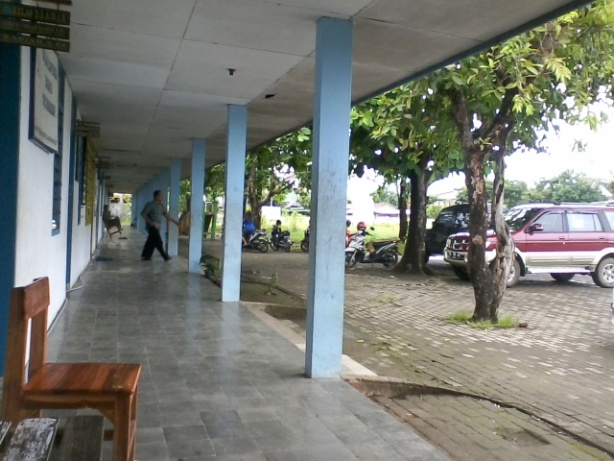 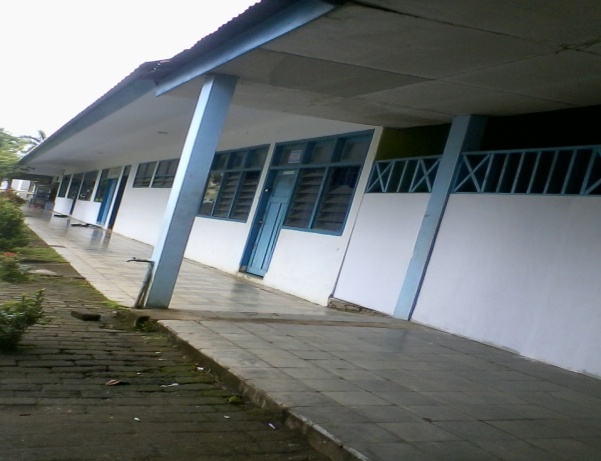 Keadaan sekolah SLB-D YPAC Makassar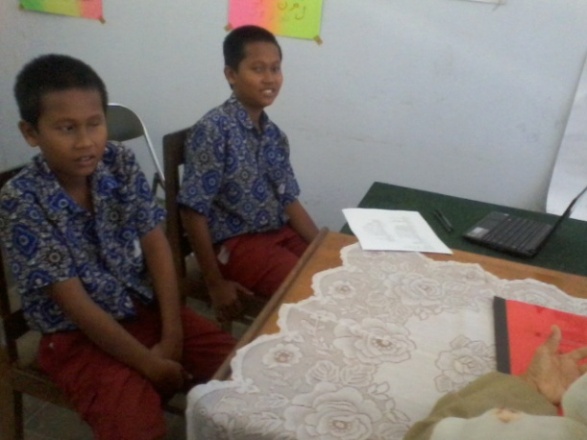 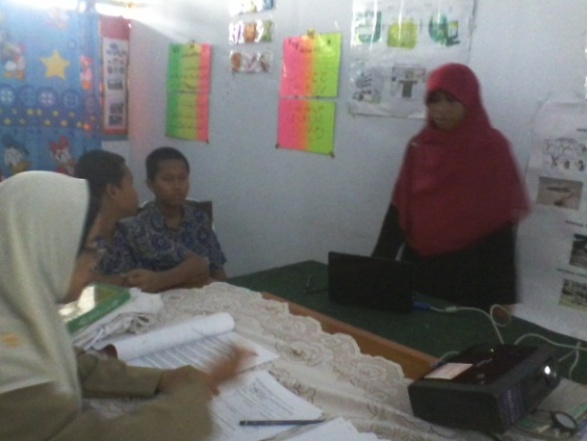 Murid berdoa sebelum belajar                           Peneliti menjelaskan materi yang akan                                							          di pelajari                                          Guru menjelaskan materi dengan                      Murid-murid sedang memperhatikan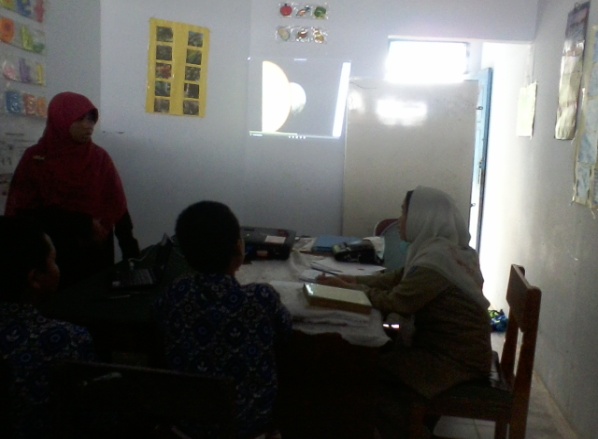 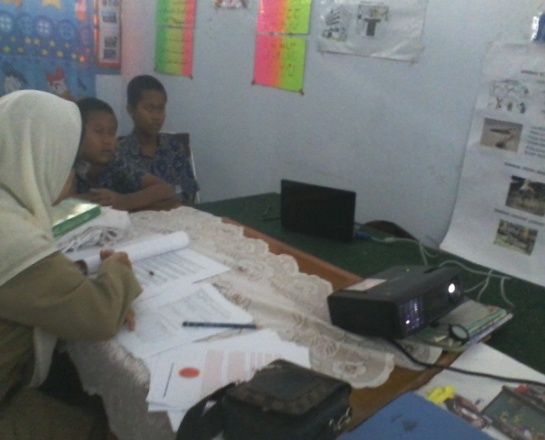     menggunakan media audio visual                            		video tata surya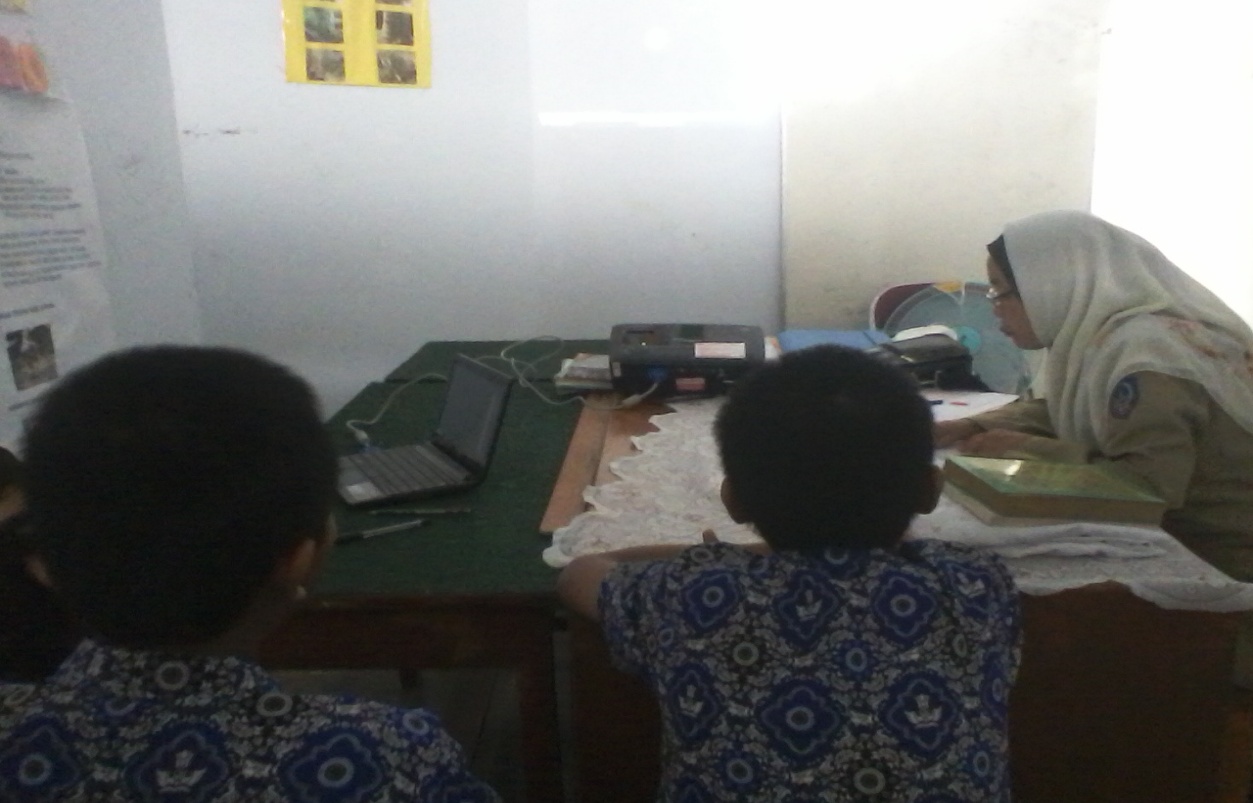 Murid sedang serius memperhtikan video tata surya